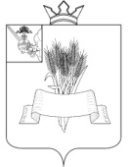 Администрация Сямженского муниципального округаВологодской областиПОСТАНОВЛЕНИЕот    19.12.2023    №  818с. Сямжа Вологодской области        	В соответствии Федеральным законом от 06.10.2003 N 131-ФЗ «Об общих принципах организации местного самоуправления в Российской Федерации»,   Федеральным законом от 13.07.2015 N 220-ФЗ «Об организации регулярных перевозок пассажиров и багажа автомобильным транспортом и городским наземным электрическим транспортом в Российской Федерации и о внесении изменений в отдельные законодательные акты Российской Федерации»,  руководствуясь Уставом Сямженского муниципального округа,  ПОСТАНОВЛЯЮ:
 	1. Утвердить порядок ведения Реестра муниципальных маршрутов регулярных перевозок пассажиров и багажа автомобильным транспортом на территории Сямженского муниципального округа согласно приложению № 1 к настоящему постановлению.          2. Утвердить форму реестра муниципальных маршрутов регулярных перевозок пассажиров и багажа автомобильным транспортом на территории Сямженского муниципального округа согласно приложению № 2 к настоящему постановлению.3. Признать утратившими силу постановления администрации Сямженского муниципального района:- от 17.12.2018 № 654 «Об утверждении порядка ведения реестра муниципальных маршрутов»;- от 17.12.2020 № 378 «О внесении изменений в постановление администрации Сямженского муниципального района от 17.12.2018г. № 654»;- от 31.03.2021  № 92 «О внесении изменений в постановление администрации Сямженского муниципального района от 17.12.2018г. № 654».
 	4. Настоящее постановление вступает в силу со дня его подписания.               5. Настоящее постановление подлежит размещению на официальном сайте Сямженского муниципального округа https://35syamzhenskij.gosuslugi.ru в информационно-телекоммуникационной сети Интернет.6. Информацию о размещении настоящего постановления на официальном сайте Сямженского муниципального округа опубликовать в газете «Восход».Глава Сямженского муниципального округа                             С.Н.Лашков                                    Порядокведения Реестра муниципальных маршрутоврегулярных перевозок пассажиров и багажа автомобильным транспортом на территории Сямженского муниципального округа
 	1.Порядок ведения Реестра муниципальных маршрутов регулярных перевозок пассажиров и багажа автомобильным транспортом на территории Сямженского муниципального округа  разработан на основании Федерального закона от 13.07.2015 № 220-ФЗ «Об организации регулярных перевозок пассажиров и багажа автомобильным транспортом и городским наземным электрическим транспортом в Российской Федерации и о внесении изменений в отдельные законодательные акты Российской Федерации»  (далее – Федеральный закон).
 	2.Настоящий порядок устанавливает требования к ведению Реестра муниципальных маршрутов регулярных перевозок пассажиров и багажа автомобильным транспортом на территории Сямженского муниципального округа  (далее – Реестр).         3. В Реестре осуществляется единый учет муниципальных маршрутов регулярных перевозок пассажиров и багажа автомобильным транспортом на территории Сямженского муниципального округа и вносимых в них изменений.
 	4. Формирование и ведение Реестра осуществяет  Администрация Сямженского муниципального округа.  	5.Ведение  Реестра осуществляется путем внесения в записи Реестра соответствующих изменений. Внесение изменений и дополнений в Реестр производится в связи с установлением, изменением или отменой маршрутов, а также в случае изменения иных сведений, содержащихся в Реестре.
 	6. Ведение Реестра осуществляется  на бумажном носителе, согласно форме, утвержденной постановлением Администрации Сямженского муниципального округа.
 	7.  Реестр включает в себя сведения о маршрутах, предусмотренные ст.26 Федерального закона от 13.07.2015 № 220-ФЗ «Об организации регулярных перевозок пассажиров и багажа автомобильным транспортом и городским наземным электрическим транспортом в Российской Федерации и о внесении изменений в отдельные законодательные акты Российской Федерации»:1) регистрационный номер маршрута регулярных перевозок;2) порядковый номер маршрута регулярных перевозок;3) наименование маршрута регулярных перевозок в виде наименований начального остановочного пункта и конечного остановочного пункта по маршруту регулярных перевозок либо наименований поселений, в границах которых расположены начальный остановочный пункт и конечный остановочный пункт по данному маршруту;4) наименования промежуточных остановочных пунктов по маршруту регулярных перевозок (в прямом и обратном направлениях);5) наименования улиц, автомобильных дорог, по которым предполагается движение транспортных средств между остановочными пунктами по маршруту регулярных перевозок;6) протяженность маршрута регулярных перевозок;7) порядок посадки и высадки пассажиров (только в установленных остановочных пунктах или в любом не запрещенном правилами дорожного движения месте по маршруту регулярных перевозок);8) вид регулярных перевозок;9) характеристики транспортных средств (виды транспортных средств, классы транспортных средств, экологические характеристики транспортных средств, максимальный срок эксплуатации транспортных средств, характеристики транспортных средств, влияющие на качество перевозок: наличие оборудования для перевозки пассажиров с ограниченными возможностями передвижения, наличие в салоне системы кондиционирования, наличие в салоне, в том числе, у водителя или кондуктора оборудования позволяющего принимать плату за проезд, наличие системы контроля температуры воздуха в салоне);10) максимальное количество транспортных средств каждого класса, которое допускается использовать по маршруту регулярных перевозок;11) дата начала осуществления регулярных перевозок;12) наименование, место нахождения (для юридического лица), фамилия, имя и, если имеется, отчество, место жительства (для индивидуального предпринимателя), идентификационный номер налогоплательщика, который осуществляет перевозки по маршруту регулярных перевозок.13) иные сведения       	8.Включение в Реестр сведений о маршрутах, изменение включенных в Реестр сведений о маршрутах, в том числе об их отмене, оформляются постановлением Администрации Сямженского муниципального округа.       	9.Маршрут считается установленным или измененным со днявключения сведений о маршруте в Реестр или изменения данных сведений в Реестре.      	Маршрут регулярных перевозок считается отмененным со дня исключения сведений о данном маршруте из Реестра.       	10.  Сведения об установлении, изменении или отмене маршрута должныбыть внесены в Реестр не позднее трех рабочих дней со дня принятия соответствующего решения.       	11. Реестр размещается в электронном виде в информационно-телекоммуникационной сети «Интернет» на официальном сайте Сямженского муниципального округа  http:// 35syamzhenskij.gosuslugi.ru.       	12. Предоставление сведений, содержащихся в Реестре, осуществляетсяАдминистрацией  по запросу заинтересованных лиц на бумажном носителе, в виде выписок из Реестра.Приложение  № 2 к постановлению Администрации Сямженского муниципального округа от 19.12.2023 № 818ФормаРеестр муниципальных маршрутов регулярных перевозок пассажиров и багажа автомобильным транспортом  на территории Сямженского муниципального округа
Об утверждении порядка ведения реестра муниципальных маршрутов регулярных перевозок пасажиров и багажа автомобильным транспортом на территории Сямженского муниципального округа и формы реестра муниципальных маршрутов регулярных перевозок пассажиров и багажа автомобильным транспортом на территории Сямженского  муниципального округаПриложение № 1к постановлению Администрации Сямженского муниципального округаот 19.12.2023 № 818Регистрационный номер маршрутаПорядковый номер маршрутаНаименование маршрута регулярных перевозокНаименование промежуточных остановочных пунктовНаименование улиц, автомобильных дорог, по которым предполагается движение транспортных средств между остановочными пунктами по маршруту регулярных перевозокПротяженность маршрута регулярных перевозокПорядок посадки и высадки пассажировВид регулярных перевозокХарактеристика транспортных средствХарактеристика транспортных средствХарактеристика транспортных средствХарактеристика транспортных средствМаксимальное количество транспортных средств каждого класса, которое допускается использовать для перевозок по маршруту регулярных перевозокДата начала осуществления регулярных перевозокНаименование, место нахождения (для юридического лица), ФИО, место жительства (для индивидуального предпринимателя), идентификационный номер налогоплательщика,который осуществляет перевозки по маршруту регулярных перевозокИные сведенияРегистрационный номер маршрутаПорядковый номер маршрутаНаименование маршрута регулярных перевозокНаименование промежуточных остановочных пунктовНаименование улиц, автомобильных дорог, по которым предполагается движение транспортных средств между остановочными пунктами по маршруту регулярных перевозокПротяженность маршрута регулярных перевозокПорядок посадки и высадки пассажировВид регулярных перевозокВид транспортного средстваВид транспортного средстваКласс транспортного средстваЭкологические характеристики транспортного средстваМаксимальное количество транспортных средств каждого класса, которое допускается использовать для перевозок по маршруту регулярных перевозокДата начала осуществления регулярных перевозокНаименование, место нахождения (для юридического лица), ФИО, место жительства (для индивидуального предпринимателя), идентификационный номер налогоплательщика,который осуществляет перевозки по маршруту регулярных перевозокИные сведения123456789.19.29.29.310111213